October/November/December Newsletter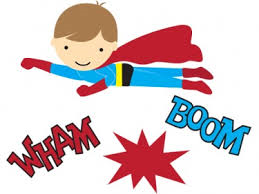 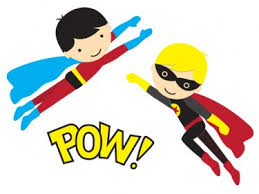 What’s happening this month in our classroom:What a great start to the new year… We have had a great time so far and everyone is growing in their reading and writing.  We are still working on improving our reading and writing skills by reading and writing every day.  We are reading books on our grade level while working on daily language objectives.  ¿Qué está pasando este mes en nuestro salón de clases :¡Qué mejor manera de empezar el año nuevo ... Hemos tenido un gran tiempo hasta ahora y todo el mundo está creciendo en su lectura y escritura.Todavía estamos trabajando en la mejora de nuestra lectura y escritura habilidades leyendo y escribiendo todos los días. Estamos leyendo libros sobre nuestro nivel de grado mientras trabajaba en los objetivos del lenguaje diario .Dates to remember…October22nd “Raising a Reader” Workshop 12:00-1:00 and 5:00-6:00October 22 Title I information 5:00-6:00October 30th Junior Fire Marshal Social 3:45-5:00November12th Literacy and Math night 5:00-7:0019th School council/PTO meeting 4:00-5:0019th Health Festival 5:-00-7:00December10th MyOn parent workshop 12:00-1:00 and 5:00-6:00Fechas para recordar ...octubre22 " Criar a un lector de " Taller 12 : 00-1: 00 y 5 : 00-6 : 0022 de octubre del Título I información de 5 : 00-6 : 0030 de octubre Juvenil de Bomberos Social 3 : 45-5 : 00de noviembre12 de Alfabetización y Matemáticas noche 5 : 00-7 : 00Consejo 19o Escuela / reunión de PTO 4 : 00-5 : 00Festival de la Salud decimonovena 5 : -00-7 : 00diciembreTaller 10 de Myon padres 12 : 00-1: 00 y 5 : 00-6 : 00Parent Resources:Reading Tips for Parents!!http://www.colorincolorado.org/guides/readingtips/Student Resources:www.myon.comwww.brainpopjr.comwww.starfall.comVisit my website: http://gibbsclassroom.weebly.comRecursos para los padres :Consejos de lectura para padres !!http://www.colorincolorado.org/guides/readingtips/Recursos para estudiantes :www.myon.comwww.brainpopjr.comwww.starfall.com